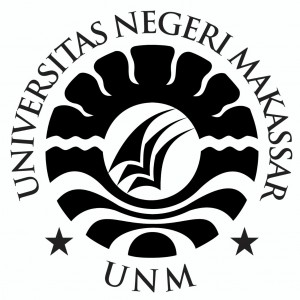 SKRIPSIUPAYA KEPALA SEKOLAH DALAM MENINGKATKAN PROFESIONALISME GURU DI SMA NEGERI 2 WAJORESKI AMALIAHJURUSAN ADMINISTRASI PENDIDIKANFAKULTAS ILMU PENDIDIKANUNIVERSITAS NEGERI MAKASSAR2018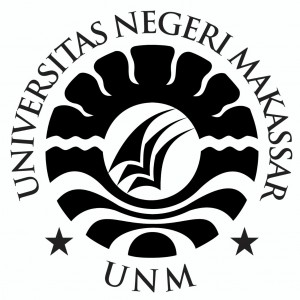 UPAYA KEPALA SEKOLAH DALAM MENINGKATKAN PROFESIONALISME GURU DI SMA NEGERI 2 WAJOSKRIPSIDiajukan untuk Memenuhi Sebagian Persyaratan Guna Memperoleh Gelar Sarjana Pendidikan pada Jurusan Administrasi PendidikanStrata Satu Fakultas Ilmu PendidikanUniversitas Negeri MakassarOleh:RESKI AMALIAH1443042003JURUSAN ADMINISTRASI PENDIDIKAN	FAKULTAS ILMU PENDIDIKAN	UNIVERSITAS NEGERI MAKASSAR2018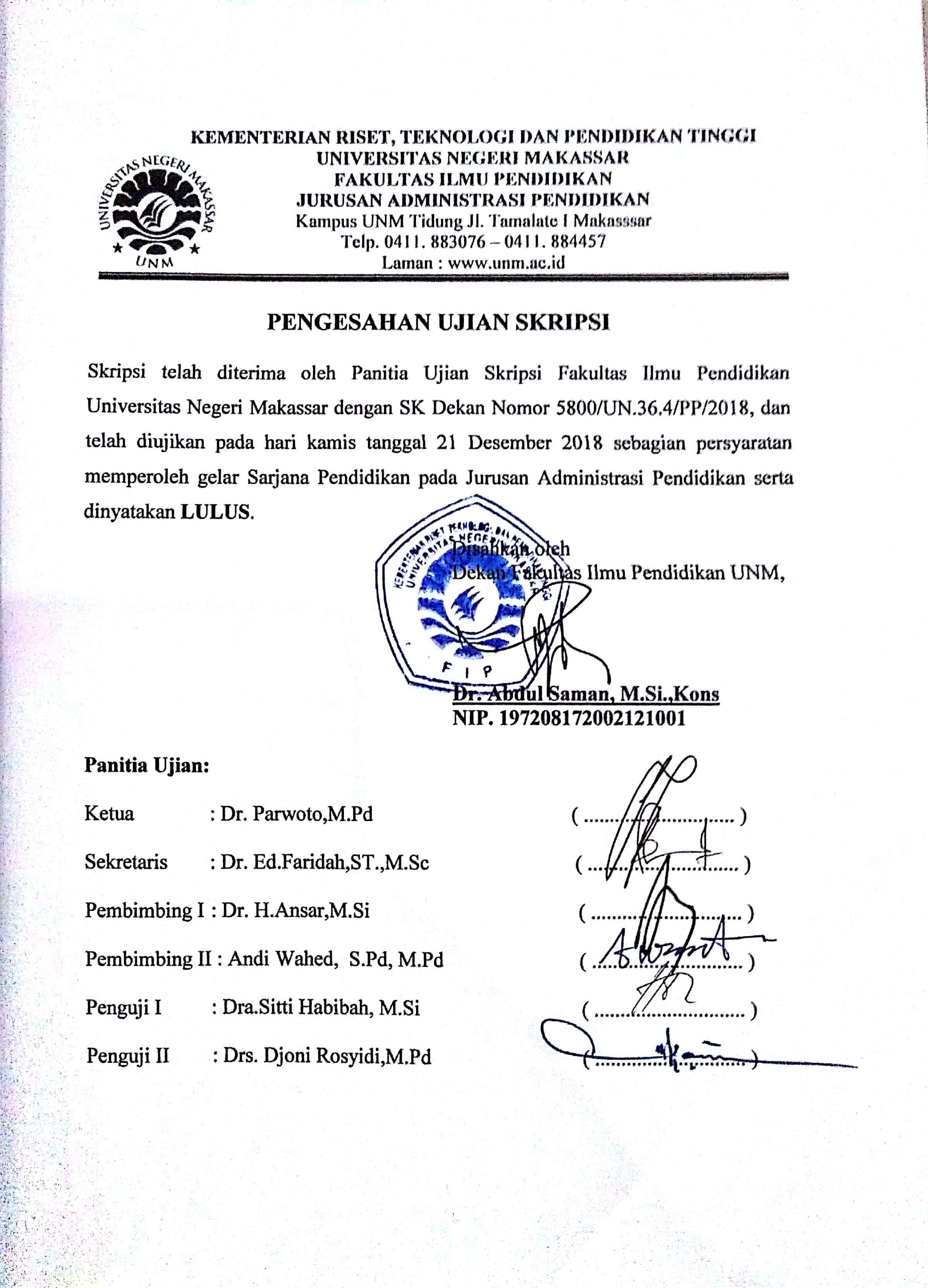 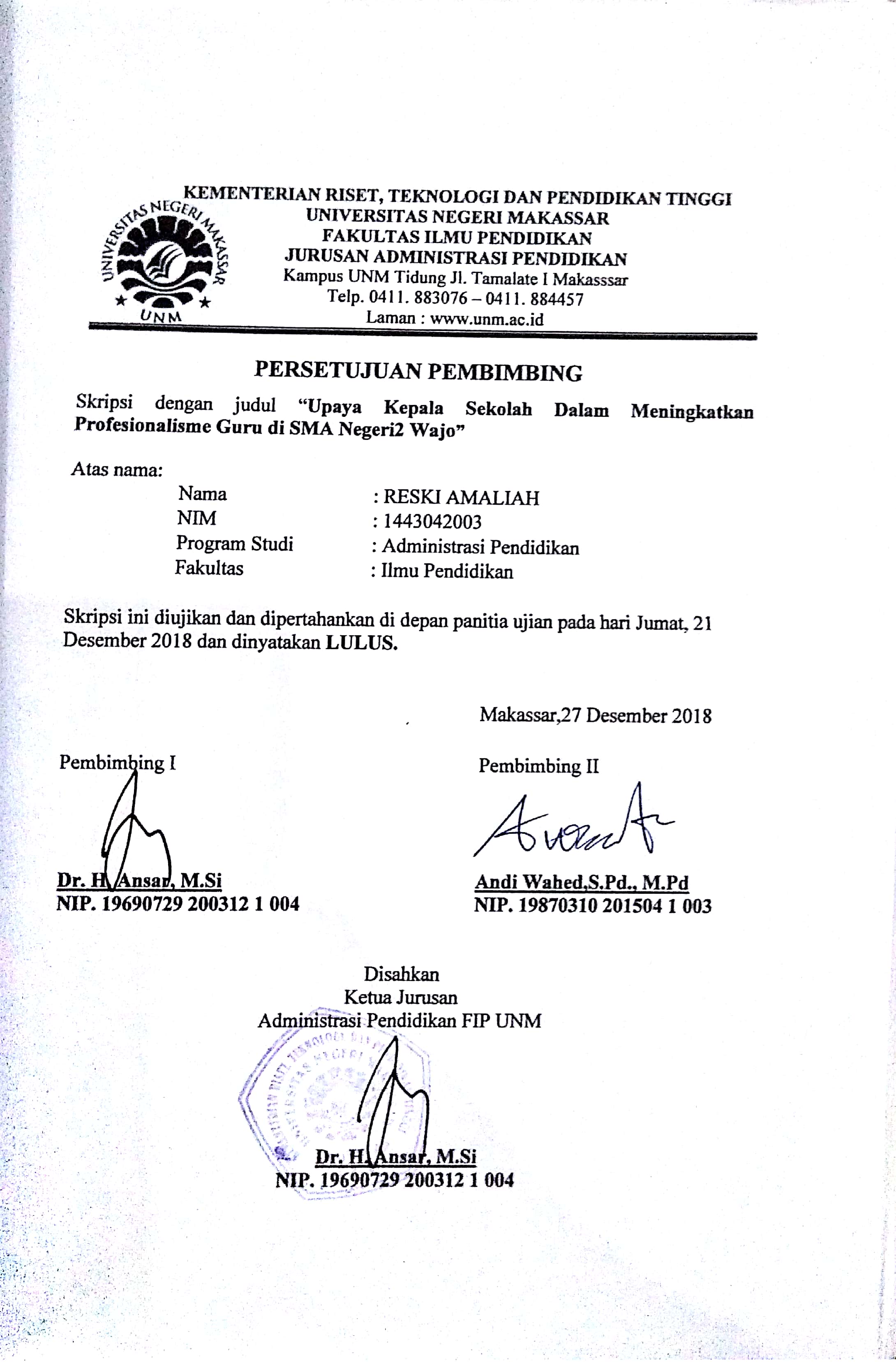 PERNYATAAN KEASLIAN SKRIPSISaya yang bertanda tangan di bawah ini:Nama		:  Reski AmaliahNIM		:  1443042003Jurusan		:  Administrasi PendidikanJudul 	:	Upaya Kepala Sekolah Dalam Meningkatkan Profesionalisme GuruMenyatakan dengan sebenarnya bahwa skripsi yang saya tulis ini benar hasil karya saya sendiri dan bukan merupakan pengambil alihan tulisan atau pikiran orang lain yang saya akui sebagai hasil tulisan atau pikiran sendiri.Apabila dikemudian hari terbukti atau dapat dibuktikan bahwa skripsi ini hasil jiplakan atau mengandung unsur plagiat, maka saya bersedia menerima sanksi atas perbuatan tersebut sesuai ketentuan yang berlaku.Makassar,     Desember  2018Yang membuat pernyataan,Reski AmaliahMOTO DAN PERUNTUKAN Jika saya tidak bangkit setelah jatuh, tidak ada yang dapat menolong saya kecuali diri saya sendiri dan dimasa depan perubahanku akan membuatmu lebih menghargaiku.( Reski Amaliah)“Ya Tuhan kami, jangan condongkan hati kamiKepada kesesatan setelah engkau berikan petunjukKepada kami, dan karuniakanlah kepada kami rahmatDari sisi-Mu, sesungguhnya Engkau Maha Pemberi”(Q.S. Ali’Imran ayat 8)Kuperuntukkan karya kecil ini kepada kedua Orang tuaku tercinta,Terkhusus untuk Almarhum Bapakku serta semua keluargaku terimakasih atas semua yang telah kalian berikan.ABSTRAKRESKI AMALIAH,2018, Upaya Kepala Sekolah Dalam Meningkatkan Profesionalisme Guru di SMA Negeri 2 Wajo. Skripsi ini dibimbing oleh Dr. H. Ansar, M.Si dan Andi Wahed, S.Pd., M.Pd	Jurusan Administrasi Pendidikan Fakultas Ilmu pendidikan Universitas Negeri Makassar.Penelitian ini mengkaji tentang Upaya Kepala Sekolah Dalam Meningkatkan Profesionalisme Guru di SMA Negeri 2 Wajo. Tujuan dari penelitian ini adalah untuk mengetahui upaya kepala sekolah dalam meningkatkan profesionalisme gurunya, serta faktor pendukung dan penghambat upaya kepala sekolah dalam meningkatan profesionalisme guru di SMA Negeri 2 Wajo. Pendekatan yang digunakan dalam penelitian ini adalah pendekatan dekskriptif. Unit analisis dalam peneltian ini adalah Kepala sekolah dan Guru. Teknik pengumpulan data yang dilakukan melalui observasi,wawancara dan dokumentasi. Hasil penelitian menyimpulkan bahwa Upaya Kepala Sekolah dalam Meningkatkan Profesionalisme Guru dilakukan dengan 1) mengikutsertakan guru dalam kegiatan MGMP/KKG,kegiatan ini dilakukan pada setiap jenjang jabatan, dalam kurung waktu 1 tahun guru dapat mengikuti kegiatan ini paling sedikit 12 kali pertemuan, dan iikuti dalam beberapa paket, kemudian setelah kegiatan di tindaklanjuti oleh kepala sekolah. 2)Melalui pendidikan dan pelatihan, kepala sekolah memberikan surat ijin belajar untuk guru yang ingin melanjutkan studinya dan merekomendasikan guru-guru untuk mengikuti pelatihan-pelatihan. 3)Pemberian motivasi kerja,kepala sekolah memberikan motivasi secara langsung dengan membeikan penghargaan berupa pujian dan secara tidak langsung dengan memberikan fasilitas penunjang pembelajaran. 4) Melalui  supervisi akademik. supervisi akademik yang dilakukan secara terstruktur dimulai dari perencanaan dengan menetapkan tujuan, pelaksanaan dengan kunjungan kelas, melakukan evaluasi dan tindaklanjut dengan membimbing langsung dan atau memberdayakan guru model. Faktor yang menjadi pendukung peningkatan profesionalisme guru terdiri dari pembinaan disiplin tenaga kependidikan, pemberian motivasi baik dalam rapat maupun pemberian secara individu dilingkungan sekolah, penghargaan berupa pujian. Faktor penghambat yaitu kurang daya inovasi ,ketidakpedulian terhadap berbagai perkembangan (masih ada beberapa guru yang menggunakan metode pembelajaran tradisonal).PRAKATAPuji syukur kehadirat Allah SWT senantiasa penulis panjatkan, karena berkat rahmat dan hidayah-Nya, sehingga skripsi ini dapat terselesaikan. Skripsi ini berjudul “Upaya Kepala Sekolah Dalam Meningkatkan Profesionalisme Guru di SMA Negeri 2 Wajo”. Penulisan skripsi ini dimaksudkan sebagai persyaratan dalam penyelesaian studi pada Jurusan Administrasi Pendidikan  Fakultas Ilmu Pendidikan Universitas Negeri Makassar.Bukan hal yang mudah dalam menyelesaikan karya ini, begitu banyak hambatan yang dihadapi oleh penulis dalam menyusun karya ini, namun semua itu bisa teratasi berkat doa, dorangan dan motivasi dari berbagai pihak. Oleh karena itu, dengan penuh hormat penulis menghaturkan terima kasih kepada Dr.H. Ansar, M.Si dan Andi Wahed, S.Pd., M.Pd	 masing-masing selaku pembimbing I dan pembimbing II yang telah banyak meluangkan waktu dan tenaga dalam memberikan arahan, petunjuk dan motivasi kepada penulis mulai dari penyusunan usulan penelitian hingga selesainya skripsi ini. Selanjutnya ucapan yang sama dihaturkan kepada:Prof Dr. Husain Syam M, TP selaku Rektor Universitas Negeri Makassar yang telah memberikan kesempatan kepada penulis untuk menyelesaikan studi di Universitas Negeri Makassar.Dr. Abdul Saman, M.Si, Kons sebagai Dekan Fakultas Ilmu Pendidikan. Drs. Muslimin, M.Ed sebagai PD II,  Dr. Pattaufi, S.Pd, M.Si sebagai PD III FIP UNM, dan Dr. Parwoto, M. Si sebagai PD IV FIP UNM yang telah memberikan layanan akademik, administrasi dan kemahasiswaan selama proses pendidikan dan penyelesaian studi.Dr. H. Ansar, M.Si. dan Dr. Hj.Wahira ,S.Pd.,M.Pd masing-masing sebagai  Ketua dan Sekretaris Jurusan Administrasi Pendidikan FIP UNM, yang dengan penuh perhatian memberikan bimbingan dan memfasilitasi penulis selama proses perkuliahan.Drs. Sitti Habibah,M.Si sebagai penguji I, dan Drs. Djoni Rosyidi,M.Pd sebagai penguji II.Bapak dan Ibu Dosen Fakultas Ilmu Pendidikan, khususnya Jurusan Administrasi Pendidikan yang telah mendidik dan memberikan bekal ilmu pengetahuan kepada penulis.Kepala sekolah, guru-guru dan peserta didik serta masyarakat sekitar sekolah SMA Negeri 2 Wajo yang telah berkenan menerima dan memberikan sedikit waktunya untuk membantu peneliti dalam melakukan penelitian ini.Ucapan terima kasih yang begitu mendalam kepada Almarhum Bapak Mahmud dan Ibunda Nur Alam, yang telah merawat dan membesarkan penulis dengan susah payah dan ketulusannya mencurahkan cinta, kasih sayang dan perhatiannya disertai dengan iringan do’a sehingga saya dapat menyelesaikan studi ini. Semoga saya dapat membalas jerih payahmu selama ini demi membimbing saya menjadi seorang manusia yang berguna. Dan semoga Almarhum bapak tenang disana. Alfatiha.Teman-teman angkatan 2014 yang tidak akan pernah kulupakan, Ihksan,Irfan, Budi, Dayat, Rizal, Nuraisah,Waode,Fatimah, Nita, Gita, Harisah,Wilda, Rabbi, Hikma,Fatma, juga untuk lambeh turah Indah, Dian, Irda, Benita yang senantiasa memberikan bantuan serta motivasi dalam menyelesaikan studi penulis dan buat semua teman-teman mahasiswa Administrasi Pendidikan terima kasih atas bantuannya selama ini.Kepada berbagai pihak yang tidak sempat penulis sebutkan namanya satu persatu yang tentunya telah memberikan kontribusi positif kepada pihak penulis dalam menyelesaikan studinya di Universitas Negeri Makassar.Semoga skripsi ini dapat bermanfaat sebagai bahan masukan dan informasi bagi pembaca, dan semoga kebaikan dan keikhlasan serta bantuan dari semua pihak bernilai ibadah di sisi Allah SWT. Amin.             Makassar,    Desember  2018		Reski AmaliahDAFTAR ISISAMPUL									HALAMAN SKRIPSI							iPERSETUJUAN PEMBIMBING						iiPERNYATAAN KEASLIAN SKRIPSI					iiiMOTTO DAN PERUNTUKAN						ivABSTRAK									vPRAKATA									viDAFTAR ISI									ixDAFTAR GAMBAR	                                                                                    xiiDAFTAR TABEL								xiiiDAFTAR LAMPIRAN							xivBAB I. PENDAHULUANA. Konteks Penelitian						1B. Fokus Penelitian							7C. Tujuan Penelitian							7Manfaat Penelitian						8BAB II. TINJAUAN PUSTAKA DAN KERANGKA PIKIRTinjauan Pustaka							9Peran dan Tugas Kepala Sekolah				9Pengertian Kepala Sekolah				9Peran Kepala Sekolah					10Tugas Kepala Sekolah                                                16Peningkatan Profesionalisme Guru				21	Upaya Kepala Sekolah Dalam Meningkatkan Profesionalisme Guru					23Mengaktifkan dalam kegiatan MGMP/KKG                 23Melalui Pendidikan dan pelatihan			27Pemberian Motivasi Kerja    			            31Supervisi Akademik                                                       32Faktor Penghambat dan Pendukung                              44Kerangka Konseptual					           49BAB III. METODE PENELITIANPendekatan dan Jenis Penelitian					50Kehadiran Peneliti						51Lokasi Penelitian							51Sumber Data							52Prosedur Pengumpulan Data					52Analisis Data							54Pengecekan Keabsahan Data					55Tahap-tahap Penelitian						56BAB IV. HASIL PENELITIAN DAN PEMBAHASANHasil Penelitian							58Pembahasan Hasil Penelitian					87BAB V. KESIMPULAN DAN SARANKesimpulan							96Saran								97DAFTAR PUSTAKA								98LAMPIRAN									100RIWAYAT HIDUP                                                                                       161DAFTAR TABELNomor                                         Judul				Halaman4.1.	Profil SMA Negeri 2 Wajo 					   58	4.2	Keadaan Guru dan Pegawai SMA Negeri 2 Wajo 		   604.3	Keadaan Kualifikasi Akademik Guru dan Pegawai                61               SMA Negeri 2 Wajo4.4         Keadaan Peserta Didik SMA Negeri 2 Wajo                          624.5         Keadaan Sarana dan Prasarana SMA Negeri 2 Wajo 	   62DAFTAR GAMBARNomor           Judul Gambar                                             		 Halaman 2.1                Bagan Kerangka Pikir					    48	 2.2                Model Milles dan Huberman                                            54DAFTAR LAMPIRANNomorJudul LampiranHalaman1Kisi-kisi Instrumen Penelitian982Pedoman Wawancara993Matrisk1034Dokumentasi-5Persuratan-6Riwayat Hidup-